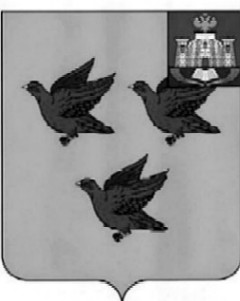 РОССИЙСКАЯ ФЕДЕРАЦИЯОРЛОВСКАЯ ОБЛАСТЬАДМИНИСТРАЦИЯ ГОРОДА ЛИВНЫ____________________________________________________________№ 38  от 24 августа 2023г.2023 г.                                                                г.Ливны              Извещение о проведении  аукциона на право заключения           договора на размещение нестационарного торгового объекта       1. Организатор аукциона: Администрация города Ливны в лице  комитета экономики, предпринимательства и торговли.Место нахождения, почтовый адрес организатора аукциона: 303850, Орловская область, г.Ливны, ул. Ленина 7, кабинет №18.Адрес электронной почты: admliv@liv.orel.ruНомер контактаного телефона, факса 8(486-77) 7-15-96, 7-32-77Контактное лицо: Золкина С.А., Аверкиева Н.В.Официальный сайт, на котором размещено извещение о проведении аукциона :www. adminliv.ru 2. Основание проведения аукциона: постановление администрации   города Ливны от 24 августа  2023 года  № 672 «О проведении аукциона на право заключения договора на размещение нестационарных торговых объектов».    3. Место, дата и время проведения аукциона: Аукцион состоится в администрации города Ливны Орловской области 26 сентября   2023 г. по адресу: г.Ливны, ул.Ленина д.7, в кабинете № 24,  в 14-00ч.     4. Предмет аукциона: Право заключения договора на размещение нестационарных торговых объектов  на     территории города Ливны: 5. Срок, место и порядок приема заявок для участия в аукционе.  Со дня размещения  на официальном сайте извещения о проведении открытого аукциона  заявки на участие в аукционе подаются  по  адресу:  Орловская область,  г. Ливны,  ул. Ленина,  7,  каб. № 18  с 8-00 до 17-00, перерыв с 13-00 до 14-00 в рабочие дни в срок по 22 сентября  2023г. до 17.00.Форма заявки содержится в приложении 1  настоящей документации. К заявке прилагаются следующие документы:-копия документа, удостоверяющего личность, документа, подтверждающего полномочия лица действовать от имени заявителя (копия решения о  назначении или об избрании на должность, в соответствии с которым такое физическое лицо обладает правом действовать от имени юридического лица без доверенности, либо доверенность);- выписка из  единого государственного реестра  индивидуальных предпринимателей или юридических лиц;- документ, подтверждающий внесение задатка.Один из участников вправе подать только одну заявку на участие в аукционе по каждому лоту.Заявка на участие в аукционе, поступившая по истечении  срока ее приема, возвращается в день ее поступления участнику.6.  Порядок и срок отзыва заявок.    Заявитель имеет право отозвать  заявку на участие в аукционе в любое время до установленных даты и времени проведения  аукциона.  Организатор аукциона обязан вернуть задаток указанному заявителю в течение 5-ти рабочих дней с даты поступления организатору  аукциона письменного уведомления об отзыве заявки на участие  в аукционе.Организатор аукциона вправе отказаться от проведения аукциона в любое время, но не позднее чем за 5 дней до наступления даты его проведения. Извещение об отмене аукциона должно быть размещено на  официальном сайте администрации города Ливны в течение одного рабочего дня со дня принятия решения об отказе от проведения аукциона. В течение двух рабочих дней со дня принятия указанного решения организатор аукциона направляет соответствующие уведомления лицам, подавшим заявки, и в течение пяти рабочих дней возвращает денежные средства, внесенные в качестве задатка. Срок окончания подачи заявок  22 сентября 2023г. 7.  Порядок проведения аукциона:      Аукцион проводится в указанном в извещении месте в соответствующий день и час.В аукционе могут участвовать только заявители, признанные участниками аукциона. Организатор аукциона обязан обеспечить участникам аукциона возможность принять участие в аукционе непосредственно или через своих представителей (при наличии документов, подтверждающих полномочия лица действовать от имени заявителя).Аукцион проводится отдельно по каждому лоту.Порядок и условия проведения аукциона изложены в постановлении администрации города Ливны от13 ноября 2017 года №130 «О размещении нестационарных торговых объектов на территории города Ливны Орловской области».  8. Срок подписания договора:  Организатор аукциона направляет победителю аукциона или единственному принявшему участие в аукционе его участнику договор в течение 3-х дней со дня подписания протокола о результатах аукциона. Договор заключается по цене, предложенной победителем аукциона, или в случае заключения указанного договора с единственным принявшим участие в аукционе его участником по начальной цене предмета аукциона.     Денежные средства, внесенные победителем аукциона в качестве задатка, перечисляются в установленном порядке в  бюджет города в счет оплаты цены договора.  Если победитель (участник) аукциона в течение трех рабочих дней со дня получения договора не представил подписанный договор, победитель (участник) аукциона признается уклонившимся от заключения договора. Организатор аукциона в течение трех рабочих дней направляет договор участнику аукциона, сделавшему предпоследнее предложение о цене, по цене, предложенной этим участником аукциона. В случае заключения договора участником, сделавшим предпоследнее предложение цены предмета аукциона, задаток, внесенный данным участником, засчитывается в счет оплаты договора.   	В случае если в течение трех рабочих дней со дня получения договора участник аукциона, сделавший предпоследнее предложение о цене, не представил организатору аукциона подписанный им договор, организатор аукциона инициирует проведение повторного аукциона.Реквизиты для оплаты задатка для участия в аукционе                                                                                    Приложение 1 к  извещению о                                                                                        проведении аукциона на право                                                                                       заключения договора на размещение                                                                                    нестационарного объекта Куда:  Администрация города ЛивныКому: Комитет экономики, предпринимательства и торговли ЗАЯВКАНА УЧАСТИЕ В АУКЦИОНЕ                  на размещение нестационарного торгового объекта, который состоится                                                   «___»  _______________ 20_____г.                                                    (дата проведения аукциона)Изучив извещение о проведении настоящего  аукциона ,  проект договора, а также применимое к данному открытому аукциону законодательство и нормативно-правовые акты                                       (хозяйствующий субъект, подавший заявку)В лице_____________________________________________________________________                                     (должность, Ф.И.О. лица, имеющего право подписи)Действующего(ей)  на  основании	   (указать документ, на основании которого действует лицо, имеющее право подписи)    сообщает о согласии участвовать в открытом аукционе и направляет настоящую заявку:Сведения о хозяйствующем субъекте, подавшем заявку                                   Участник, подавший заявку дополнительно по своемуусмотрению может предоставить следующие сведения :         2. В случае признания победителем аукциона___________________________________________________________________________________________________________                                                    (хозяйствующий субъект, подавший заявку)обязуемся заключить договор на размещение нестационарного торгового объекта по адресу:__________________________________________________________________________                                                      (указать место размещения НТО)         3.  Сообщаем, что для оперативного уведомления нас по вопросам организационного характера и взаимодействия с Организатором аукциона нами уполномочен:  ___________________________________________________________________________    (Ф.И.О, телефон, адрес электронной почты хозяйствующего субъекта, уполномоченного).    Все сведения о проведении аукциона просим сообщать указанному уполномоченному лицу.4. Наше полное и сокращенное фирменное наименование, организационно-правовая форма, юридический и фактический адреса: ___________________________________________________________________________(фамилия, имя, отчество, паспортные данные, сведения о месте жительства для физического лица),  телефон ______________ факс ___________________, адрес электронной почты, банковские реквизиты ________________________________________________________________  (указать)5. Корреспонденцию в наш адрес просим направлять по адресу:                                                           (указать)Хозяйствующий субъект __________________________________                                                          (подпись)     (Ф.И.О. лица, имеющего право подписи)                                                                      М.П. (юридического лица, И.П.- при наличии)         Дата заполнения: «______»_______________20___г.                                                                                   Приложение 2 к  извещению о                                                                                       проведении аукциона на право                                                                                   заключения договора на размещение                                                                                   нестационарного объекта                                                                                                                                                                                                            ПРИМЕРНАЯ ФОРМА ДОГОВОРАНА РАЗМЕЩЕНИЕ НЕСТАЦИОНАРНОГО ТОРГОВОГО ОБЪЕКТАг. Ливны                                                                                       «__» _____________20___г.Администрация города Ливны  Орловской области, действующая от имени муниципального образования город Ливны Орловской области в лице   главы города Ливны  Трубицина Сергея Александровича, действующего на основании Устава   города Ливны, именуемая в дальнейшем «Администрация» с одной стороны, и ________________, в лице _________________, действующего на основании ________________________(для юридического лица), ____________________Ф.И.О., год рождения, ИНН, ОГРН,   зарегистрированный по адресу (для индивидуальных предпринимателей), именуемый в дальнейшем «Хозяйствующий субъект», с другой стороны, вместе именуемые  Стороны, заключили настоящий договор (далее - Договор) о нижеследующем:ПРЕДМЕТ И УСЛОВИЯ ДОГОВОРА1.1. В соответствии с результатами проведения аукциона  на право заключения Договора  на размещение нестационарного торгового объекта,  протокола о результатах аукциона от «___»_______ 20__г.,  Администрация предоставляет Хозяйствующему субъекту право на размещение нестационарного торгового объекта   площадью __________  кв. м, расположенного по адресу: ___________________, согласно Схеме размещения нестационарных торговых объектов, утвержденной постановлением администрации города Ливны от 7.12.2022 года №102, а Хозяйствующий субъект обязуется разместить и обеспечить в течение всего срока действия настоящего Договора функционирование   объекта на условиях и в порядке, предусмотренных настоящим Договором и требованиям действующего законодательства.1.2. Место предоставляется с целью использования его для осуществления  деятельности: _________________________________. Права и обязанности по Договору не могут быть  переданы другим юридическим лицам и (или) индивидуальным предпринимателям. СРОК ДЕЙСТВИЯ ДОГОВОРА И ПЛАТА ПО ДОГОВОРУ2.1. Период размещения объекта устанавливается с __________202_г. по ________202_г. 2.2. Размер платы  за размещение нестационарного  объекта составляет _________ руб.2.3. Плата за размещение нестационарного торгового объекта вносится до ____ 202__ г. 3. ПРАВА И ОБЯЗАННОСТИ АДМИНИСТРАЦИИ3.1.  Администрация  имеет право:3.1.1. Осуществлять контроль за исполнением условий   Договора.3.1.2. Требовать от Хозяйствующего субъекта выполнения принятых обязательств по настоящему Договору.3.1.3. Требовать расторжения Договора в случае, если Хозяйствующий субъект размещает объект не в соответствии с его типом, специализацией, периодом размещения, Схемой и иными существенными условиями Договора. 3.1.4. Досрочно расторгнуть Договор в случаях, предусмотренных пунктами 7.2.,7.3. настоящего Договора.3.1.5. В случае отказа Хозяйствующего субъекта демонтировать и вывезти  объект при прекращении Договора в установленном порядке самостоятельно осуществить указанные действия за счет Хозяйствующего субъекта. 3.2. Администрация  обязуется:3.2.1. Предоставить Хозяйствующему субъекту право на размещение объекта в соответствии  с условиями настоящего Договора.3.2.2. Не вмешиваться в хозяйственную деятельность Хозяйствующего субъекта, если она не противоречит действующему  законодательству и условиям настоящего Договора.ПРАВА И ОБЯЗАННОСТИ ХОЗЯЙСТВУЮЩЕГО СУБЪЕКТА4.1. Хозяйствующий субъект имеет право:4.1.1. Осуществлять продажу товаров (оказание услуг) в размещённом объекте в соответствии с условиями настоящего Договора.4.1.2. Инициировать расторжение Договора по соглашению сторон.4.2. Хозяйствующий субъект обязан:4.2.1. До момента  размещения нестационарного торгового объекта разработать эскиз в соответствии с архитектурным обликом и согласовать его с отделом архитектуры и  градостроительства администрации города Ливны с  последующим представлением эскиза в комитет экономики, предпринимательства и торговли.4.2.2. Обеспечить размещение объекта и его готовность к использованию в соответствии с условиями договора. 4.2.3. Производить оплату за размещение объекта  в соответствии со  сроком и  условиями настоящего Договора.4.2.4. Использовать   объект        только для продажи  товаров (оказания услуг),  указанных   в    пункте   1.2.  настоящего  Договора.4.2.5. Осуществлять продажу товаров (оказание услуг) только в  пределах предоставленного места согласно Схеме размещения, указанной в п.1.1. Договора.4.2.6. Обеспечить уборку места размещения объекта и прилегающей  территории от мусора,  коробок, ящиков, снега и наледи на расстоянии  по периметру от границ отведенной территории.4.2.7. Соблюдать  требования Правил благоустройства территории города Ливны, правил торговли,  санитарно-эпидемиологических  норм  и  правил  поведения, установленных при введении режима повышенной готовности в связи с угрозой распространения коронавирусной инфекции.4.2.8. Не производить изменение внешнего облика объекта без письменного согласования с Администрацией.4.2.9. Обеспечивать постоянное наличие на  объекте и предъявление по требованию контролирующих органов следующих документов:- настоящего Договора;-  документов, подтверждающих источник поступления, качество и безопасность реализуемой продукции;- документов, предусмотренных Законом Российской Федерации «О защите прав потребителей».4.2.10.  Осуществлять праздничное оформление объекта  к государственным праздничным дням Российской Федерации и праздничным дням и памятным датам Орловской области и города Ливны.4.2.11. Прекратить осуществление торговой деятельности, освободить занимаемое место,  демонтировать объект и восстановить нарушенное благоустройство в  течение 10-ти дней за свой счет с момента:- окончания срока действия настоящего Договора;- расторжения договора по соглашению сторон;- получения уведомления о досрочном расторжении Договора по инициативе Администрации.                                  5. ОТВЕТСТВЕННОСТЬ СТОРОН5.1. При несвоевременной уплате суммы, указанной в п. 2.2. Договора Хозяйствующий субъект обязан уплатить  пени в размере 0,1% от суммы долга за каждый день просрочки.5.2. В случае нарушения   условий Договора, за исключением просрочки уплаты суммы по Договору,  Хозяйствующий субъект обязан оплатить штраф в размере 1000 рублей за каждое нарушение.                    6. РАССМОТРЕНИЕ СПОРОВ6.1. Все  споры  и  разногласия, которые  могут  возникнуть    между  сторонами по вопросам, не нашедшим своего разрешения в тексте   данного Договора, будут разрешаться путем переговоров на основании действующего законодательства.6.2. Срок ответа на претензии – 15 рабочих дней. 6.3. При не урегулировании в процессе переговоров спорных вопросов, споры разрешаются в суде в соответствии с действующим  законодательством.7. ИЗМЕНЕНИЕ И ПРЕКРАЩЕНИЕ ДОГОВОРА   7.1. Внесение изменений в Договор осуществляется путем заключения дополнительного соглашения, подписываемого сторонами.        7.2. Настоящий договор расторгается  досрочно:- по соглашению сторон;         - по решению суда.   7.3. Настоящий договор расторгается досрочно в одностороннем порядке по инициативе Администрации в случаях:        - прекращения хозяйствующим субъектом в установленном порядке своей деятельности;          - неосуществления торговой деятельности хозяйствующим субъектом в объекте в течение более 3-х месяцев подряд;            - выявления несоответствия объекта эскизу, согласованному отделом архитектуры и градостроительства  администрации города, изменения внешнего вида, размеров объекта, возведения пристроек, надстройки дополнительных этажей, установки холодильного и  иного выносного  оборудования за пределами объекта;         - неоднократного привлечения хозяйствующего субъекта к административной ответственности (два и более раза) в период действия   Договора за нарушение Правил благоустройства  территории города Ливны Орловской области, санитарно-эпидемиологических норм и правил, содержания торгового места и правил торговли, установленных действующим    законодательством;        - просрочки исполнения обязательств по оплате  сроком  более 30-ти календарных дней, неисполнения обязательств по оплате цены договора;               -  изменения специализации торгового объекта;        - принятия администрацией города решения о ремонте или реконструкции автомобильных дорог, если нахождение объекта препятствует выполнению работ.  7.4. В случае досрочного расторжения договора плата по договору не возвращается.8. ПРОЧИЕ УСЛОВИЯ8.1. Настоящий Договор составлен в двух экземплярах, по одному для каждой из Сторон.8.2. Во всем остальном, не предусмотренном настоящим Договором, Стороны будут руководствоваться действующим законодательством.8.3. Все изменения и дополнения к настоящему Договору должны быть составлены в письменной форме и подписаны Сторонами.9. РЕКВИЗИТЫ И ПОДПИСИ СТОРОНУл.Денисова (Рядом с магазином «Магнит»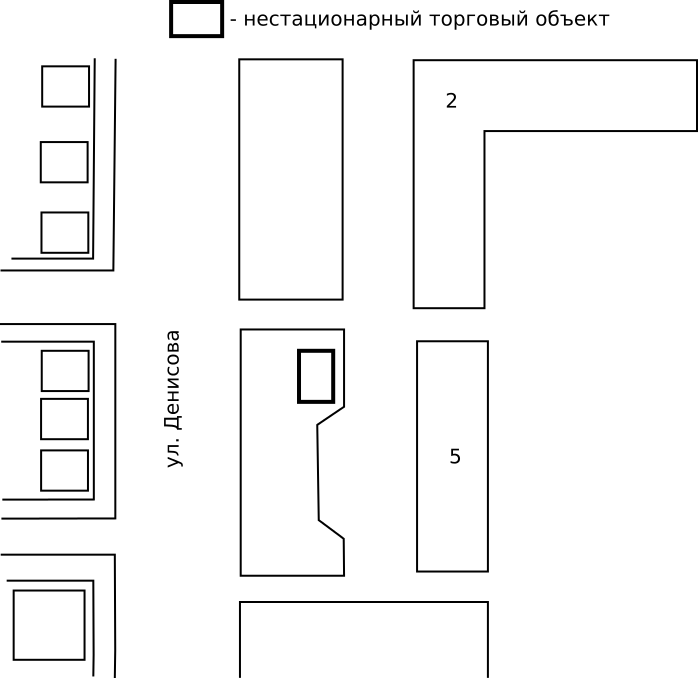 Ул.Мира (у проходной АО «ГМС Ливгидромаш»)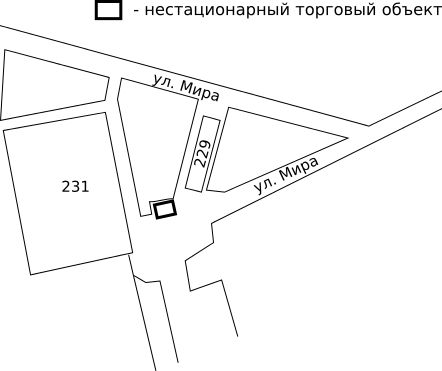 ул.Гайдара (напротив магазина «Ермолино»)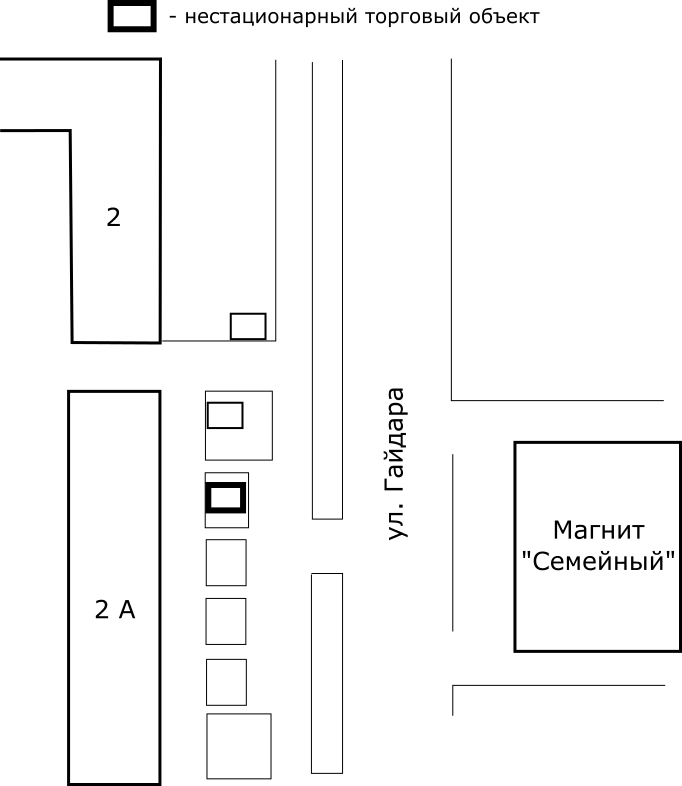                     Ул.Гайдара (напротив магазина «Парад одежды»)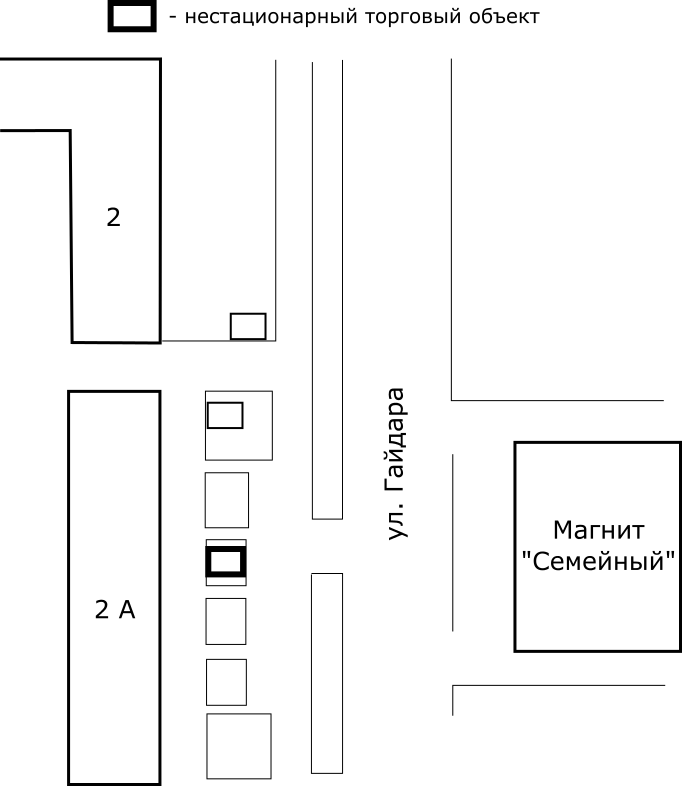 …                                                                                                                                                                                                                                                                                                                                                                                                                                                                                                                                                                                                                                                                                                                                                                                                                            . Ливныул. Ленина 7Телефон 8(48677) 7-19-208(48677)7-23-62Факс  8(48677) 7-37-98E-mail: admliv@liv.orel.ru№   ло таМесто расположения нестационарного объектаСрокдоговораПлощадь торгового объекта,кв.м.                                                                                                                                                                                                                                                                                                                                                                                                                                                                                                                                                                                                                                                                                                                                                                                                                                                                                                                                                                                                                                                                                                                                                                                                                                                                                                                                                                                                                                                                                                                                                                                                                                                                                                                                                                                                                                                                                                                                                                                                                                                                                                                                           Вид нес-тационарного торгового объектаСпециализацияНачаль-ная цена договора,руб.Шаг аукциона,руб.Задаток,руб.Возможностьпод-ключ. к эл. сет.1ул.Денисова (у магазина «Магнит»)с 01.10.2023г. по 31.12.2024г.20,0КиоскПродовольственные товары60061,05000,01000,0-2Ул.Мира (напротив проходной АО «ГМС Ливгидромаш)с 01.10.2023г. по 31.12.2024г6,0КиоскПродовольственные товары18018,01000,01000,0-3Ул.Гайдара (напротив магазина «Ермолино»)с 01.10.2023г. по 31.12.2024г50,0Торговый  павильонОказание услуг общественного питания 300305,020000,01000,0-4Ул.Гайдара (напротив магазина «Парад одежды)с 01.10.2023г. по 31.12.2024г50,0Торговый  павильонПродовольственные товары150153,010000,01000,0-Банк получателяОтделение Орел //УФК по Орловской области г. Орел БИК015402901Сч. № к/с40102810545370000046ИНН:5702000378КПП570201001ПолучательФинансовое управление администрации города Ливны (Администрация города Ливны Орловской области, л/с 05543005220)Сч. №03232643547050005400ОГРН 1025700517831ОКТМО54705000  №п/п  №п/п                Наименование  пунктаСведения о хозяйствующем субъекте, подавшем заявку1.11.1Для юридического лица:Наименование хозяйствующего субъекта, подавшего заявку, сведения об организационно-правовой форме1.11.1Место нахождения, почтовый адрес1.11.1Номер контактного телефона (с указанием кода города, района)Для индивидуального предпринимателя:Фамилия, имя, отчествоДля индивидуального предпринимателя:Фамилия, имя, отчествоСведения о месте жительстваСведения о месте жительства1.2.Номер контактного телефона(с указанием кода города, района)Номер контактного телефона(с указанием кода города, района)1.2.1.2. 1.3.                       Контактное лицо 1.4.Адрес электронной почты 1.5.Банковские реквизиты:--Наименование обслуживающего банка;--Р/счет,К/счет;--Код БИК    1.6.  ИНН, КПП